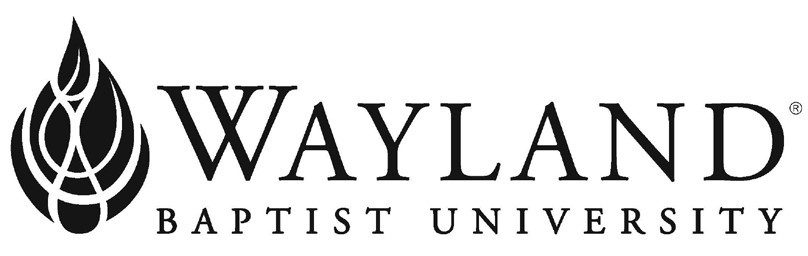 School of Behavioral & Social Sciences  Wayland Mission StatementWayland Baptist University exists to educate students in an academically challenging, learning focused, and distinctively Christian environment for professional success, and service to God and humankind.Contact InformationCourse: PUAD 5340 vc01 – Public Administration Capstone  Campus: WBUonline  Term/Session: Spring-1 2020 (Jan. 11 – Mar. 6)  Instructor: Dr. Richard E. Boyer Office Phone Number: 520 220 2377  WBU Email Address: boyerr@wbu.edu  Office Hours, Building, and Location: WBUonline Mon. – Sat. 8 am – 6 pm Class Meeting Time and Location: Internet via WBUonline  Textbook InformationRequired Textbook(s) and/or Required Materials: Milakovich’s & Gordon’s Public Administration in America 11th ed. CENGAGE ISBN 978-1-111-82801-1 (2013). The textbook for this course is part of the Wayland’s Automatic eBook program. You will have access to an eBook and interactive learning material on the first day of class through your Blackboard course site. The cost of this Automatic eBook will be billed directly to your student account when you register for the course. You will be notified via email with access instructions and additional information. If you do not wish to participate in the Automatic eBook program, you will have the first 12 days of class to opt-out of the program (additional details will be outlined in your email instructions). For more information on the Automatic eBook program, visit the Wayland Bookstore Automatic eBook FAQ page.   Optional Materials: Concise Guide to APA Style: Seventh Edition (newest, 2020 copyright) by American Psychological Association Spiral-bound ISBN-10: 1433832739Course InformationCatalog Description: An integrated review of the core courses (Ethics, Legal Environment, Public Finance, and Public Administration), combining and applying their principles with public policy process and analysis principles to propose solutions to public administration issues. Course to be taken in the last or next-to-last semester of a student’s program, after all corecourses and most specialization courses have been completed.Prerequisite(s):  (1) ALL the core courses, (2) at least four specialization courses to be complete prior to enrolling, (3) a minimum cumulative GPA of 3.0, (4) earned no grade less than a C and have received no more than six semester hours with a letter grade of a C in the MPA courses that have been completed to date,  (5) completed courses taught by at least four different full-time Wayland instructors during the course of this Masters of Public Administration program, and (6) no more than two terms, counting the present term, left to complete the MPA program. Course Outcome Competencies:  Upon completion of this course, each student will be able to:  Understand and have a working knowledge of public administration, its terminology, and principles  Have the ability to identify and analyze public administration issues and problems, and   Are able to propose solutions for public administration issues and problems  Attendance RequirementsWBUonline students are expected to participate in all required instructional activities in their courses. Online courses are no different in this regard; however, participation must be defined in a different manner. Student “attendance” in an online course is defined as active participation in the course as described in the course syllabus. Instructors in online courses are responsible for providing students with clear instructions for how they are required to participate in the course. Additionally, instructors are responsible for incorporating specific instructional activities within their course and will, at a minimum, have weekly mechanisms for documenting student participation. These mechanisms may include, but are not limited to, participating in a weekly discussion board, submitting/completing assignments in Blackboard, or communicating with the instructor. Students aware of necessary absences must inform the professor with as much advance notice as possible in order to make appropriate arrangements. Any student absent 25 percent or more of the online course, i.e., non-participatory during 2 or more weeks of an 8-week session, may receive an F for that course. Instructors may also file a Report of Unsatisfactory Progress for students with excessive non-participation. Any student who has not actively participated in an online class prior to the census date for any given session is considered a “no-show” and will be administratively withdrawn from the class without record. To be counted as actively participating, it is not sufficient to log in and view the course. The student must be submitting work as described in the course syllabus. Additional attendance and participation policies for each course, as defined by the instructor in the course syllabus, are considered a part of the university’s attendance policy. University PoliciesStatement on Plagiarism and Academic Dishonesty: Wayland Baptist University observes a zero tolerance policy regarding academic dishonesty. Per university policy as described in the academic catalog, all cases of academic dishonesty will be reported and second offenses will result in suspension from the university.Disability Statement: In compliance with the Americans with Disabilities Act of 1990 (ADA), it is the policy of Wayland Baptist University that no otherwise qualified person with a disability be excluded from participation in, be denied the benefits of, or be subject to discrimination under any educational program or activity in the university.  The Director of Counseling, Career and Disability Services serves as the coordinator of students with disability and should be contacted concerning accommodation request at (806) 291-3765.  Documentation of a disability must accompany any request for accommodations.Accessibility issues with content in WBUonline courses or in Blackboard should be addressed to the WBU accessibility coordinator, Dr. Trish Ritschel-Trifilo, trifilot@wbu.edu or call (806) 291-3745.Student Grade Appeals: Students shall have protection through orderly procedures against prejudices or capricious academic evaluation. A student who believes that he or she has not been held to realistic academic standards, just evaluation procedures, or appropriate grading, may appeal the final grade given in the course by using the student grade appeal process described in the Academic Catalog. Appeals may not be made for advanced placement examinations or course bypass examinations. Appeals are limited to the final course grade, which may be upheld, raised, or lowered at any stage of the appeal process. Any recommendation to lower a course grade must be submitted through the Vice President of Academic Affairs to the Faculty Assembly Grade Appeals Committee for review and approval. The Faculty Assembly Grade Appeals Committee may instruct that the course grade be upheld, raised, or lowered to a more proper evaluation.Course Requirements and Grading CriteriaThe University has a standard grade scale:  A = 90-100, B = 80-89, C = 70-79, D = 60-69, F= below 60, W = Withdrawal, WP = withdrew passing, WF = withdrew failing, I = incomplete. An incomplete may be given within the last two weeks of a long term, within the last week of an 8-week session, or within the last two days of a microterm to a student who is passing, but has not completed a term paper, examination, or other required work for reasons beyond the student’s control. A grade of “incomplete” is changed if the work required is completed prior to the last day of the next long 16-week term or 8-week session, unless the instructor designates an earlier date for completion.  If the work is not completed by the appropriate date, the I is converted to an F.Tentative ScheduleUnit I (Weeks 1 & 2)  Week 1 (Jan 11 - 16)  Bio and Ice breaker - post on Bio Board by Wednesday Jan. 13th   Reading -  PART I, Chapters 1 – 3 in Public Administration in AmericaUnit I Quiz (25 pts.) - Complete this open-book quiz on Ch. 1- 3 by end Jan. 16th.  Jan. 18 Marin Luther King Day} no assignments due; student’s option to work on course  Week 2 (Jan 17 – 23)  Unit I Discussion Board Question (45 pts.): answer the Unit I Discussion Board question during the second week of Unit I by Jan 23rdUnit II (Weeks 3 & 4) Week 3 (Jan 24 - 30)  Reading - PART II, Chapters 4 – 6 in Public Administration in America.Unit II Quiz (25 pts.) - Complete Quiz II open-book quiz on Ch. 4- 6 by Jan 30th  Week 4 (Jan 31 – Feb 6)   Unit II Discussion Board Reply (45 pts.) - post a "Reply" to classmate’s post as to whether you agree/disagree and why with the classmate's post by Feb. 6th Unit III (Weeks 5 & 6)Week 5 (Feb 7 - 13)  Reading - PART III, Chapters 7 – 9 in Public Administration in America Unit III Quiz (25 pts.) - Complete this open-book quiz on Ch. 7 - 9 by Jan. 13th.  Week 6 (Feb 14 – 20th)  Current Event Analysis (CEA- 100 pts.): Submit your CEA by Feb. 20th.  Unit IV (Weeks 7 and 8) Week 7 (Feb 21 - 27)  Reading - PART IV, Chapters 10 – 12 in Public Administration in America Unit IV Quiz (25 pts.) - Complete this open-book quiz on Ch. 10 – 12 by Feb. 27th.  Week 8 (Feb 28 – Mar 6)  Final Exam (100 pts.) – Complete course traditional Final Exam by Mar. 6th.  Additional Information  No Late Assignments: To receive credit for any assignment it must be submitted in the course on Blackboard. Assignments will not be accepted after their due dates except by permission from the professor which will only be granted in exigent circumstances as determined by the professor.  Subject of Evaluation Points Percentage Grade Percentage Bio Requirement  10 2 ½ % A 90 - 100 Quizzes 100 25% B 80 -89 Unit I & Unit II Discussion Boards 90 22 ½ % C 70 -79 Unit III Current Event Analysis (CEA) 100 25% D 60 - 69 Final Exam 100 25% F Below 60                                                      Totals 400 100% I Incomplete 